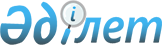 Об утверждении правил организации оказания медицинской помощи лицам, больным туберкулезом, содержащимся в учреждениях уголовно-исполнительной (пенитенциарной) системыПриказ Министра здравоохранения Республики Казахстан от 30 июня 2022 года № ҚР ДСМ-60. Зарегистрирован в Министерстве юстиции Республики Казахстан 1 июля 2022 года № 28668.
      Примечание ИЗПИ!Порядок введения в действие см. п.4
      В соответствии с подпунктом 59-1) статьи 7 Кодекса Республики Казахстан "О здоровье народа и системе здравоохранения" ПРИКАЗЫВАЮ:
      1. Утвердить прилагаемые правила организации оказания медицинской помощи лицам, больным туберкулезом, содержащимся в учреждениях уголовно-исполнительной (пенитенциарной) системы.
      2. Департаменту организации медицинской помощи Министерства здравоохранения Республики Казахстан в установленном законодательством Республики Казахстан порядке обеспечить:
      1) государственную регистрацию настоящего приказа в Министерстве юстиции Республики Казахстан;
      2) размещение настоящего приказа на интернет-ресурсе Министерства здравоохранения Республики Казахстан;
      3) в течение десяти рабочих дней после государственной регистрации настоящего приказа предоставление в Юридический департамент Министерства здравоохранения Республики Казахстан сведений об исполнении мероприятий, предусмотренных подпунктами 1) и 2) настоящего пункта.
      3. Контроль за исполнением настоящего приказа возложить на курирующего вице-министра здравоохранения Республики Казахстан.
      4. Настоящий приказ вводится в действие с 1 июля 2022 года и распространяется в отношении лиц, содержащихся в следственных изоляторах уголовно-исполнительной (пенитенциарной) системы – с 1 июля 2022 года, в отношении лиц, содержащихся в учреждениях уголовно-исполнительной (пенитенциарной) системы – с 1 января 2023 года и подлежит официальному опубликованию.
      "СОГЛАСОВАН"Министр внутренних делРеспублики Казахстан Правила организации оказания медицинской помощи лицам, больным туберкулезом, содержащимся в учреждениях уголовно-исполнительной (пенитенциарной) системы Глава 1. Общие положения
      1. Настоящие правила организации оказания медицинской помощи лицам, больным туберкулезом, содержащимся в учреждениях уголовно-исполнительной (пенитенциарной) системы (далее – Правила) разработаны в соответствии с подпунктом 59-1) статьи 7 Кодекса Республики Казахстан "О здоровье народа и системе здравоохранения" и определяют порядок организации оказания медицинской помощи лицам, больным туберкулезом, содержащимся в учреждениях уголовно-исполнительной (пенитенциарной) системы (далее – УИС).
      2. Основные понятия, используемые в настоящих Правилах:
      1) тест на лекарственную чувствительность (далее – ТЛЧ) – определение спектра чувствительности микобактерий туберкулеза к противотуберкулезным препаратам (далее – ПТП);
      2) нежелательное явление – любое неблагоприятное изменение в состоянии здоровья субъекта, которому назначался лекарственный препарат, независимо от причинно-следственной связи с его применением;
      3) легочный туберкулез с положительным результатом микроскопии мокроты (бактериовыделение) – при микроскопии мазка мокроты до проведения лечения обнаружены кислотоустойчивые бактерии по меньшей мере в одной порции;
      4) молекулярно-генетические методы (далее – МГМ) – ускоренные методы диагностики туберкулеза и туберкулеза с лекарственной устойчивостью на основе полимеразной цепной реакции, которые проводятся на уровне организаций, оказывающих первичную медико-санитарную помощь и фтизиопульмонологических организаций. Глава 2. Порядок организации оказания медицинской помощи лицам, больным туберкулезом, содержащимся в учреждениях уголовно-исполнительной (пенитенциарной) системы Параграф 1. Основные положения организации оказания медицинской помощи лицам, больным туберкулезом, содержащимся в учреждениях уголовно-исполнительной (пенитенциарной) системы
      3. Медицинская помощь лицам, больным туберкулезом, содержащимся в учреждениях УИС, оказывается в:
      1) врачебных амбулаториях учреждений УИС – структурных подразделениях организаций здравоохранения, оказывающих медицинскую помощь лицам, содержащимся в учреждениях УИС, создаваемых в учреждениях средней безопасности, средней безопасности для содержания несовершеннолетних, максимальной безопасности, чрезвычайной безопасности, полной безопасности и смешанной безопасности;
      2) структурных подразделениях соответствующего центра фтизиопульмонологии, расположенных на базе учреждений УИС, оказывающих медицинскую помощь лицам, больным туберкулезом, содержащимся в учреждениях УИС (далее – СПЦФ);
      3) субъектах здравоохранения по месту нахождения учреждений УИС для лиц, больных туберкулезом, содержащихся в учреждениях минимальной безопасности.
      4. Обследование на туберкулез лиц, содержащихся в учреждениях УИС, проводится:
      1) при поступлении (в течение первых трех суток пребывания в карантине) путем флюорографического исследования органов грудной клетки;
      2) во время профилактических медицинских осмотров 2 раза в год путем флюорографического исследования органов грудной клетки;
      3) при обращении за медицинской помощью по поводу заболевания.
      5. Лица с подозрением на туберкулез, содержащиеся в учреждениях УИС, помещаются в изолятор (камера) до постановки диагноза.
      6. Медицинская помощь лицам, больным туберкулезом, содержащимся в учреждениях УИС, оказывается в соответствии с приказом Министра здравоохранения Республики Казахстан от 30 ноября 2020 года № ҚР ДСМ-214/2020 "Об утверждении правил проведения мероприятий по профилактике туберкулеза" (зарегистрирован в Реестре государственной регистрации нормативных правовых актов под № 21695) (далее – приказ № ҚР ДСМ-214/2020). Параграф 2. Порядок организации оказания медицинской помощи лицам, больным туберкулезом, содержащимся в учреждениях уголовно-исполнительной (пенитенциарной) системы
      7. Медицинская помощь лицам, больным туберкулезом, содержащимся в учреждениях УИС, оказывается в амбулаторных и стационарных условиях.
      8. Медицинская помощь в амбулаторных условиях лицам, больным туберкулезом, содержащимся в учреждениях УИС, оказывается во врачебных амбулаториях.
      9. Медицинская помощь в стационарных условиях лицам, больным туберкулезом, содержащимся в учреждениях УИС, оказывается в СПЦФ.
      10. Медицинская помощь в стационарных условиях лицам, больным туберкулезом, содержащимся в следственных изоляторах, оказывается во врачебных амбулаториях следственных изоляторов.
      11. Медицинская помощь в стационарных условиях лицам, больным туберкулезом, содержащимся в учреждениях минимальной безопасности оказывается в территориальных центрах фтизиопульмонологии по месту нахождения учреждений УИС.
      12. Лица, больные туберкулезом, поступают в СПЦФ со следующими медицинскими документами:
      1) архивные данные рентген- и флюорообследования;
      2) данные МГМ, микроскопии и бактериологического исследований;
      3) форма № 052/у "Медицинская карта амбулаторного пациента", утвержденная приказом исполняющего обязанности Министра здравоохранения Республики Казахстан от 30 октября 2020 года № ҚР ДСМ-175/2020 "Об утверждении форм учетной документации в области здравоохранения" (зарегистрирован в Реестре государственной регистрации нормативных правовых актов под № 21579) (далее – приказ № ҚР ДСМ-175/2020);
      4) данные эпидемиологического расследования;
      5) переводной эпикриз.
      13. В СПЦФ обеспечивается раздельная госпитализация лиц, больных туберкулезом, с отдельной прогулочной территорией, в соответствии с результатами микроскопии мазков мокроты, ТЛЧ и назначенным режимом лечения (эпидемиологическим статусом) по следующим профильным отделениям (палатам):
      1) отделение для лиц, больных туберкулезом, с бактериовыделением с сохраненной чувствительностью к рифампицину;
      2) отделение для лиц, больных туберкулезом, без бактериовыделения с сохраненной чувствительностью к рифампицину;
      3) отделение для лиц, больных туберкулезом, с лекарственной устойчивостью;
      4) отделение для лиц, больных хроническим туберкулезом с бактериовыделением, не получающим специфического лечения.
      14. Каждое отделение СПЦФ для лечения лиц, больных туберкулезом с бактериовыделением, зонируется в соответствии с приказом Министра здравоохранения Республики Казахстан от 11 августа 2020 года № ҚР ДСМ-96/2020 "Об утверждении Санитарных правил "Санитарно-эпидемиологические требования к объектам здравоохранения" (зарегистрирован в Реестре государственной регистрации нормативных правовых актов под № 21080).
      15. В каждом отделении СПЦФ выделяется комната для выдачи ПТП и наблюдения за их приемом. Прием ПТП лицами, больными туберкулезом, проводится под непосредственным наблюдением медицинского работника в присутствии начальника отряда учреждения УИС.
      16. Перед началом лечения с лицами, больными туберкулезом, проводится беседа о необходимости приема ПТП под контролем, опасности перерывов в лечении, длительности и сложности лечения заболевания, возможных нежелательных явлениях, инфекционной опасности для окружающих и заполняется информированное согласие пациента в соответствии с вкладным листом 3 приложения 1 к приказу № ҚР ДСМ-175/2020.
      17. За месяц до освобождения документы лиц, больных туберкулезом с бактериовыделением, не прошедших полный курс лечения в период отбывания наказания, передаются в суд для назначения принудительного лечения.
      18. Списки лиц, больных туберкулезом, освобождающихся из СПЦФ, учреждений УИС, состоящих в группе диспансерного учета и наблюдения формируются по форме согласно приложению к настоящим Правилам. Параграф 3. Порядок лекарственного обеспечения при организации оказания медицинской помощи лицам, больным туберкулезом, содержащимся с учреждениях уголовно-исполнительной (пенитенциарной) системы
      19. Лица, больные туберкулезом, в учреждениях УИС обеспечиваются ПТП в рамках гарантированного объема бесплатной медицинской помощи в соответствии с приказом Министра здравоохранения Республики Казахстан от 5 августа 2021 года № ҚР ДСМ-75 "Об утверждении Перечня лекарственных средств и медицинских изделий для бесплатного и (или) льготного амбулаторного обеспечения отдельных категорий граждан Республики Казахстан с определенными заболеваниями (состояниями)" (зарегистрирован в Реестре государственной регистрации нормативных правовых актов под № 23885).
      20. Условия хранения и транспортировка ПТП обеспечиваются согласно приказу Министра здравоохранения Республики Казахстан от 16 февраля 2021 года № ҚР ДСМ-19 "Об утверждении правил хранения и транспортировки лекарственных средств и медицинских изделий" (зарегистрирован в Реестре государственной регистрации нормативных правовых актов под № 22230).
      21. Все случаи прихода и расхода ПТП заносятся в форму № ТБ 018/у "Журнал регистрации противотуберкулезных препаратов", утвержденную приказом № ҚР ДСМ-175/2020 в день поступления (отпуска) ПТП.
      22. Регистрация расхода ПТП осуществляется в информационной системе лекарственного обеспечения (ИСЛО). Список лиц, больных туберкулезом, освобождающихся из структурного подразделения территориального центра фтизиопульмонологии, учреждений уголовно-исполнительной системы, состоящих в группе диспансерного учета (далее – ГДУ І) (ежемесячно)
      учреждение Департамента уголовно-исполнительной системы по _____________________________________________________________ области
      *МБТ – микобактерии туберкулеза
					© 2012. РГП на ПХВ «Институт законодательства и правовой информации Республики Казахстан» Министерства юстиции Республики Казахстан
				
      Министр здравоохраненияРеспублики Казахстан 

А. Ғиният
Утверждены приказом
Министр здравоохранения
Республики Казахстан
от 30 июня 2022 года
№ ҚР ДСМ-60Приложение
к правилам организации 
оказания медицинской помощи 
лицам, больным туберкулезом,
содержащимся в учреждениях
уголовно-исполнительной
(пенитенциарной) системы
№
Фамилия, имя, отчество (при его наличии), дата рождения
Наименование учреждения, направившего список
Диагноз /ГДУ
На момент освобождения
На момент освобождения
Дата освобождения
Адрес (домашний и который указал осужденный); фактический домашний адрес (по специальной части)
№
Фамилия, имя, отчество (при его наличии), дата рождения
Наименование учреждения, направившего список
Диагноз /ГДУ
МБТ* + /–
Дата начала лечения, схема лечения
Дата освобождения
Адрес (домашний и который указал осужденный); фактический домашний адрес (по специальной части)